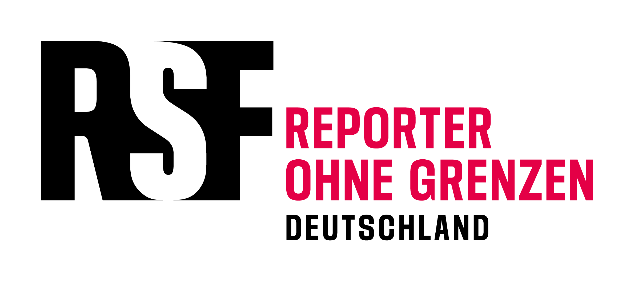 RSF: Research and Recharge Fellowship 2022Application form The information provided here will be kept confidential. It will just be used by Reporters Without Borders (RSF) Germany to assess the eligibility for the Research and Recharge Fellowship.  Please give us some information about your identity and personal background and submit this application form completed and signed as well as the other required documents by e-mail to:research@reporter-ohne-grenzen.dePlease keep the provisions of the Data Privacy Act (see below) in mind before completing the application form!Family name:Given name:Date of birth:Sex:Nationality:Family situation (single/married/children):Do you have relatives in Germany? : Address:Telephone:Email:Website: Social Media Profile (Twitter, Facebook, Instagram):Could you tell us which languages you speak and the levels of proficiency?English:German:Other: Please tell us more about your professional work.Media:Position:Media contact details:Published works (links of 2-3 examples; unpublished work samples can be attached as a PDF-file):Current situation (problems encountered):Please tell us what kinds of needs you have:Psychological treatment:Legal advice:Language course:Professional training (investigative reporting, video editing, podcast production etc.):Could you give us contact-details to people we might ask for further reference?(Name, address, mail, phone, working-position) Signature: ______________________________________________ Date: ___________________________________Attachments: CVPlease attach a separate PDF-file marked: CV- your Name(Max. two pages) Research project / Which idea would you like to realize in Berlin? Please attach a separate PDF-file marked RESEARCH PROJECT- your Name. Describe your ideas for a research project you would like to publish. For example, which topic would you like to work on and why? How would you like to realize your chosen project? In which medium (photography, video, reportage, print, podcast) would you like to publish it and why?Why are you addressing this issue right now?(Max. two pages) Data privacy / Please pay great attention to the data privacyYour application may only be processed if you agreed with the following declaration!___________________________________
Date / Place & Signature of the applicant